东北大学2022年硕士研究生招生考试考试大纲科目代码：627；  科目名称：基础日语一、考试性质基础日语为日语语言文学专业硕士生入学考试的业务课。考试对象为参加日语语言文学专业2022年全国硕士研究生入学考试的准考考生。二、考试形式与考试时间（一）考试形式：闭卷，笔试。（二）考试时间：180分钟。三、考查要点（一）日文词汇及语法考查考生对日语词汇、惯用表达及语法等基础知识的理解和应用。（二）日文语篇的阅读理解通过4-6篇日语长短篇文章，考查考生对文章写作背景、目的以及作者观点、解决问题办法等内容的理解和把握，并根据题目回答问题。文章题材涉及政治、经济、社会、文化、文学、教育、语言、科普等。（三）日译汉考查考生对日语文章的整体理解和把握能力，包括一些词汇、语法的准确意思和用法，以及对语句前后的逻辑关系、文章内容的总体把握。（四）写作考查考生的日文写作能力。根据提示的材料或者话题，写一篇指定题目或者自拟题目的日语作文。四、计算器使用要求本科目不需要使用计算器、电子词典和纸质词典。附件1：试题导语参考一、Ａ、Ｂ、Ｃ、Ｄからもっとも適当なものを一つ選びなさい。（15問、計30点）二、次の文章を読んで、質問に答えなさい。（9問、計45点）三、次の段落を中国語に訳しなさい。（3問、計45点）四、作文を書きなさい。字数は650-800程度。「だ・である」体。（1問、計30点）    注：试题导语信息最终以试题命制为准附件2：参考书目信息王秋菊等主编《高级日语 精读篇（一、二）》、北京大学出版、2011年。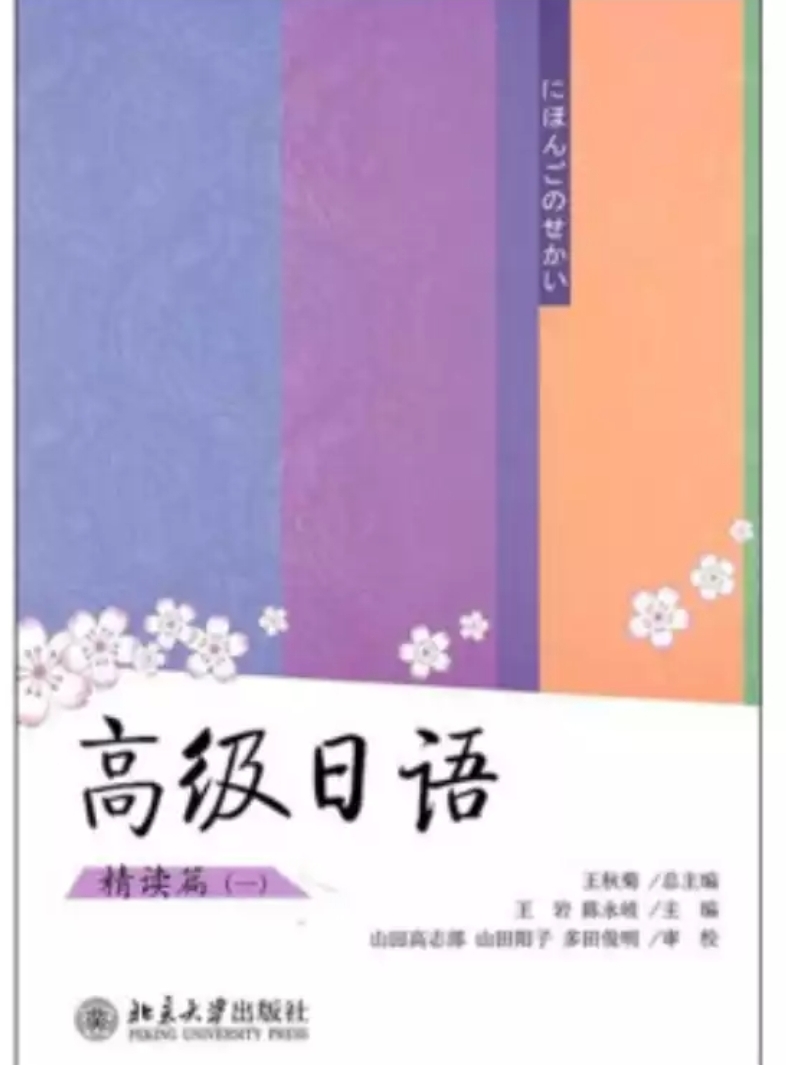 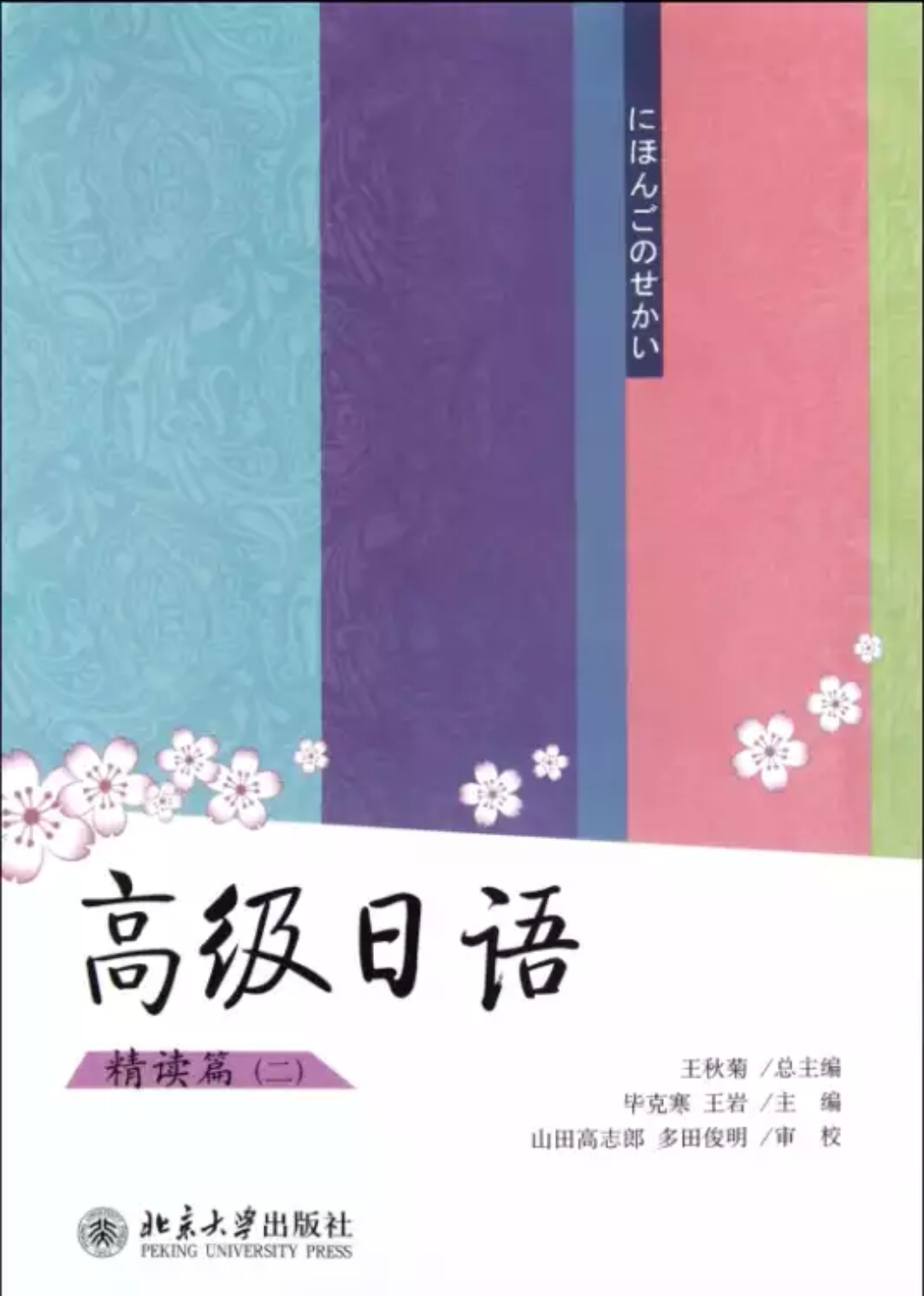 